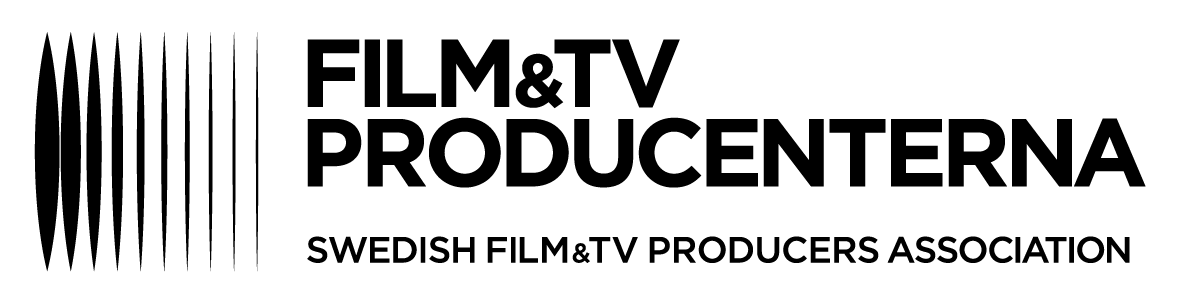 Stockholm den 20 mars 2020Till:Finansminister Magdalena AnderssonNäringsminister Ibrahim BaylanKulturminister Amanda LindFörslag till krisåtgärder för film- och TV-industrin med anledning av Covid-19Om Film&TV-ProducenternaFilm&TV-Producenterna är branschorganisationen för produktionsbolag i Sverige inom film och tv. Medlemsbolagen utvecklar och producerar merparten av svenska filmer, tv-program och reklamfilmer. Film- och TV-branschen omsätter totalt drygt 40 miljarder kr.Om coronakrisens konsekvenser för produktionsbolagenFilm- och TV-produktion kräver mycket stora investeringar och innebär hög risk. Produktionsbolagen som utvecklar och producerar filmerna eller tv-produktionerna är mindre företag med få anställda och små ekonomiska marginaler. Coronaviruset har lett till att många produktioner har ställts in eller skjutits upp. Eftersom produktionsförsäkringar inte gäller vid pandemier innebär det i många fall att produktionsbolagen kommer få enorma kostnader som ingen försäkring täcker upp för. De inställda produktionerna riskerar därmed att innebära en katastrof för produktionsbolagen.Film&TV-Producenterna har bett medlemmar redogöra för hur coronakrisen påverkar verksamheten. Medlemmarnas svar bekräftar bolagens utsatthet och allvaret i situationen. Här är några exempel.Produktionsbolag A:”Vi har tvingats lägga ner en produktion som hade fyra veckor kvar till inspelningsstart. Förlusten för detta är 800 000 kr och uteblivna intäkter 3 mkr. För vår andra produktion får inte ut ca 700 000 EUR från Italien (regionala och statliga pengar). Det är omöjligt att veta om det är tillfälligt eller om vi måste se dem som förlorade. Som bolag drabbar det oss med ca 2 mkr. I vår tredje produktion har vi tappat 200 000 EUR i privat finansiering (finansiärerna kan inte längre fullgöra sitt löfte). Vi riskerar att förlora ca 500 kr. Om det drar ut på tiden kan viruset även påverka en TV-serie vi planerar att dra igång i höst.”Produktionsbolag B:”Vi har stora likviditetsproblem. Vi har avvaktande inspelningar, utebliven PRS pga stängda biografer, beslutsfattare hos TV-kanal har skjutit upp beslut om affär.” [PRS = publikrelaterat stöd från Svenska Filminstitutet som för produktionsbolaget ofta är den enda intäkten upp till 200 000 biografbesökare. PRS för en enskild film kan som mest uppgå till 9 mkr. Tillkommer de uteblivna biljettintäkterna.]Produktionsbolag C:”Pausade produktioner, pausade produktionsbeslut, uppskjutna produktioner, avbrutna produktioner /…/ Vi försöker hitta alternativa inkomster, drar ned på kostnader och personal.”Produktionsbolag D:”Vår utmaning nu är att få bolaget att överleva ett mer eller mindre total stopp på inkommande produktioner under en mycket oviss tidsperiod. Vi räknar på hur läge vi kan hålla ut och hur vi drastiskt kan skära fasta kostnader. Hur ska vi planera de få produktioner vi har förfrågningar på när vi inte vet om vi kan fullfölja en inspelning pga nya kommande direktiv från myndigheter. Vi räknar nu för att förstå och veta exakt vad som sker om en produktion inte går att genomföra pga nya direktiv från myndigheter.”Produktionsbolag E:”Uppskjutna inspelningar pga sjukdomssymtom hos personal eller medverkande (har redan inträffat). Vi måste ta höjd för att personalen insjuknar längre fram vilket gör att vi måste kontraktera extrapersonal för att ha redundans i systemet. Vi har en nyckelperson som riskerar att insjukna under pågående inspelningsperiod vilket gör att produktionen riskerar att stängas ned helt under en period. Sammantaget kan riskerna sammanfattas med stora kostnader, personalbrist, stora fysiska och psykiska påfrestningar på personalen samt försenad leverans. På den långa listan av utmaningar finns såklart även försäljningen. Flera pågående beslutsprocesser har slagit stopp och när vi inte kan träffa beställarna och presentera nya förslag blir orderboken lidande och beläggningen osäker.”Produktionsbolag F:” Mycket fokus och tid på att hantera och besluta om åtgärder som i förlängningen innebär förlorad tid för produktion och utveckling. Svårt att dra slutsatser ännu, fortfarande i akutläge - stor osäkerhet. Svårt att förstå, alt lita på, hur regeringen kommer stödja/hjälpa företag som drar på sig kostnader för att förhindra smittspridning osv. Stor osäkerhet runt framtida förändringar i behov/struktur för beställning av tv-produktion (redan oklart innan).”Film- och TV-Producenternas förslag på stödåtgärderFilm&TV-Producenterna välkomnar stödåtgärderna som presenterades av regeringen den 16 mars. Vi kan dock konstatera att företagen inom film- och tv-industrin har svårt att tillgodogöra sig de åtgärderna.Film&TV-Producenterna har också tagit del av KLYS förslag till krispaket för kulturen som är inriktat på stöd till enskilda kulturskapare. Vi delar KLYS bild av yrkesverksamma kulturskapares utsatthet och stödjer de prioriterade åtgärder som föreslås av KLYS inom ramen för kultur- och arbetsmarknadspolitiken.Vi vill komplettera KLYS skrivelse med företagsperspektivet. Produktionsbolagen är mycket sårbara och omedelbara insatser krävs för att branschen ska överleva krisen. Utan produktionsbolag finns det inga jobb att återvända till när krisen är över.Film&TV-Producenterna vädjar till regeringen att överväga följande åtgärder:DirektkompensationKompensera berörda producenter och distributörer av svenskt audiovisuellt innehåll för förluster på grund av minskade biografintäkter, utebliven PRS, ouppfyllda förhandssavtal samt reklamkampanjer som använts helt eller delvis;Akutfond och räntefria lånSkapa en akutfond eller räntefria lån för att täcka extrakostnaderna för att betala frilansande personal, olika aktörer och leverantörer för att säkerställa genomförandet av projekt som skjuts upp.Statliga garantier till försäkringsbolagStatliga garantier bör tillhandahållas till försäkringsbolag för att täcka försäkringsanspråk på grund av produktionsstopp och för att täcka alla producenters koronavirusrelaterade kostnader omedelbart, så att produktioner kan börja så snart krisen är över.Räntefritt uppskjutande av skatt och uppskjutande av återbetalning av lånGör regeringens stödåtgärd ”likviditetförstärkning via skattekontot” räntefri och säkra upp uppskjutande av återbetalningar av lån som tagits ut av producenter i kommersiella banker i samband med produktion.Låt regeringens förslag om korttidspermittering omfatta egenföretagareMånga uppdragstagare till produktionsbolagen är egenföretagare. Låt dem permittera sig själva, så att de kan jobba deltid och täcka upp inkomstbortfall motsvarande det förslag till korttidspermittering som regeringen har beslutat om. Säkra offentliga aktörers investeringar i utveckling av nya projektMöjliggöra/se till att offentliga aktörer upprätthåller verksamheten och ger ökat utvecklingsstöd med möjlighet att täcka en större andel interna kostnader för att säkerställa stabil aktivitet för projektutvecklingsteam och företag (Projektutveckling är en aktivitet som kan göras hemifrån, även i karantän.) och som ger företagen goda möjligheter att anpassa sin verksamhet och sina produkter till en förändrad marknad.Stödköp av innehållHjälpa branschen genom att köpa och göra ett brett utbud av svenska produktioner tillgängliga genom exempelvis SVT, för att stödja branschen och samtidigt ge allmänheten innehåll under karantänperioden. Det är viktigt med ekonomisk kompensation för att fylla de luckor som stängningen av biografer, nedläggning av produktioner och ökad andel onlinetittande kommer att innebära. ProduktionsincitamentProduktionsincitament är en näringspolitisk åtgärd för att stimulera film- och tv-produktion. Med produktionsincitament kan fler film- och tv-produktioner, både svenska och utländska, spelas in i Sverige. Produktionsincitament är möjligt tack vare ett undantag i EU:s statsstödsregler och är idag infört i alla EU/EES-länder förutom Luxemburg, Danmark och Sverige. I alla länder där incitamentet har införts har skatteintäkterna och de samhällsekonomiska vinsterna överstigit kostnaderna med råge.Tillväxtverket som utredde frågan för regeringen 2017 rekommenderade att Sverige skyndsamt inför produktionsincitament i form av en produktionsrabatt, enligt följande:- Staten återbetalar 25 % av vad film- och tv-produktioner spenderar i Sverige. Det är samma rabatt som redan finns i Finland och Norge- Staten avsätter för ändamålet 300 miljoner kronor per år- Rabatten administreras av en näringspolitisk myndighetCoronakrisen har medfört att frågan om produktionsincitament har blivit viktigare än någonsin. Incitamentet skulle underlätta igångsättandet av ny produktion och hemtagandet av produktioner som inte har kunnat spela in utomlands, omedelbart efter att smittspridningen har gått tillbaka. Produktionsincitament skulle även ha positiva effekter för andra utsatta näringar, t.ex. besöksindustrin (hotell, restauranger osv). Förslaget skulle behöva tas in redan i Vårändringsbudgeten. För Film&TV-ProducenternaEva Hamilton, ordförande